ROTORUA LAKES COUNCIL COMMUNITY GRANTS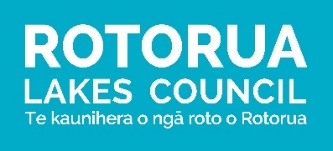 HE PŪTEA ĀWHINA-Ā-ROHE2021-2024 APPLICATION FORMPlease read the 2021-2024 Rotorua Lakes Council Community Grants Guidelines before completing this applicationTHANK YOU for your application.Post or email this application to reach the following address by 5 pm on Monday 14 June 2021:Mihi MorganRotorua Lakes Council1061 Haupapa St, Private Bag 3029,Rotorua Mail Centre,Rotorua 3046Email: communityfunding@rotorualc.nzLATE APPLICATIONS WILL NOT BE ACCEPTED.If you have any queries please call 07 348 4199Name of OrganisationPhysical AddressName of contact personTelephoneEmailPlease indicate your status below:Yes √No√ Provide Registration NumberIncorporated SocietyHave IRD charitable statusCharities Commission  1. Please outline your organisation’s core business? (500 words max)2. Please outline how your organisation’s core business contributes towards the achievement of one or more of Council’s Rotorua 2030 Goals:Papa Whakatipu / Outstanding places to playWaahi Pumanawa/Vibrant City HeartHe Hapori Pumanawa/A resilient communityKainga Noho, Kainga Haumaru/ Homes that match needsWhakawhanake Pakihi/Business Innovation and prosperityHe Huarahi Hou/Employment ChoicesTiakina To Taiao/Enhanced Environment2. Please outline how your organisation’s core business contributes towards the achievement of one or more of Council’s Rotorua 2030 Goals:Papa Whakatipu / Outstanding places to playWaahi Pumanawa/Vibrant City HeartHe Hapori Pumanawa/A resilient communityKainga Noho, Kainga Haumaru/ Homes that match needsWhakawhanake Pakihi/Business Innovation and prosperityHe Huarahi Hou/Employment ChoicesTiakina To Taiao/Enhanced Environment2. Please outline how your organisation’s core business contributes towards the achievement of one or more of Council’s Rotorua 2030 Goals:Papa Whakatipu / Outstanding places to playWaahi Pumanawa/Vibrant City HeartHe Hapori Pumanawa/A resilient communityKainga Noho, Kainga Haumaru/ Homes that match needsWhakawhanake Pakihi/Business Innovation and prosperityHe Huarahi Hou/Employment ChoicesTiakina To Taiao/Enhanced Environment2. Please outline how your organisation’s core business contributes towards the achievement of one or more of Council’s Rotorua 2030 Goals:Papa Whakatipu / Outstanding places to playWaahi Pumanawa/Vibrant City HeartHe Hapori Pumanawa/A resilient communityKainga Noho, Kainga Haumaru/ Homes that match needsWhakawhanake Pakihi/Business Innovation and prosperityHe Huarahi Hou/Employment ChoicesTiakina To Taiao/Enhanced Environment3. Please explain how your organization aligns to one or more of the fund objectives:Improving equitable outcomes for those within the Rotorua DistrictResponding effectively to local needsBuilding and strengthening the your organisational capacity to move towards financial sustainabilityIncreasing Community SafetyBuilding participation and a sense of belongingIncreasing community access to opportunities and resourcesComplementing funding from other sources3. Please explain how your organization aligns to one or more of the fund objectives:Improving equitable outcomes for those within the Rotorua DistrictResponding effectively to local needsBuilding and strengthening the your organisational capacity to move towards financial sustainabilityIncreasing Community SafetyBuilding participation and a sense of belongingIncreasing community access to opportunities and resourcesComplementing funding from other sources3. Please explain how your organization aligns to one or more of the fund objectives:Improving equitable outcomes for those within the Rotorua DistrictResponding effectively to local needsBuilding and strengthening the your organisational capacity to move towards financial sustainabilityIncreasing Community SafetyBuilding participation and a sense of belongingIncreasing community access to opportunities and resourcesComplementing funding from other sources3. Please explain how your organization aligns to one or more of the fund objectives:Improving equitable outcomes for those within the Rotorua DistrictResponding effectively to local needsBuilding and strengthening the your organisational capacity to move towards financial sustainabilityIncreasing Community SafetyBuilding participation and a sense of belongingIncreasing community access to opportunities and resourcesComplementing funding from other sources4. Please tick your organisation’s main priority groups:Tamariki/ children, rangatahi/ young people Māori Whānau/families People with disabilities People who are vulnerable People experiencing poverty Ethnic minority groups People experiencing isolation ElderlyOther :______________________________________4. Please tick your organisation’s main priority groups:Tamariki/ children, rangatahi/ young people Māori Whānau/families People with disabilities People who are vulnerable People experiencing poverty Ethnic minority groups People experiencing isolation ElderlyOther :______________________________________4. Please tick your organisation’s main priority groups:Tamariki/ children, rangatahi/ young people Māori Whānau/families People with disabilities People who are vulnerable People experiencing poverty Ethnic minority groups People experiencing isolation ElderlyOther :______________________________________4. Please tick your organisation’s main priority groups:Tamariki/ children, rangatahi/ young people Māori Whānau/families People with disabilities People who are vulnerable People experiencing poverty Ethnic minority groups People experiencing isolation ElderlyOther :______________________________________5. Tell us about the impact your service makes, or will make, within the community.5. Tell us about the impact your service makes, or will make, within the community.5. Tell us about the impact your service makes, or will make, within the community.5. Tell us about the impact your service makes, or will make, within the community.6. How will you know you’re successful? What will this look like? 6. How will you know you’re successful? What will this look like? 6. How will you know you’re successful? What will this look like? 6. How will you know you’re successful? What will this look like? 7. Please detail all forms of support your organisation has received from Rotorua Lakes Council in the last three years, including subsidised rent, rates remissions, grants, etc.7. Please detail all forms of support your organisation has received from Rotorua Lakes Council in the last three years, including subsidised rent, rates remissions, grants, etc.7. Please detail all forms of support your organisation has received from Rotorua Lakes Council in the last three years, including subsidised rent, rates remissions, grants, etc.7. Please detail all forms of support your organisation has received from Rotorua Lakes Council in the last three years, including subsidised rent, rates remissions, grants, etc.8. How much funding are you requesting for each year?  (Max $5000)8. How much funding are you requesting for each year?  (Max $5000)8. How much funding are you requesting for each year?  (Max $5000)8. How much funding are you requesting for each year?  (Max $5000)9. Tell us how Council’s financial contribution will support your work.9. Tell us how Council’s financial contribution will support your work.9. Tell us how Council’s financial contribution will support your work.9. Tell us how Council’s financial contribution will support your work.10. Is there anything else you wish to tell us that might be useful?10. Is there anything else you wish to tell us that might be useful?10. Is there anything else you wish to tell us that might be useful?10. Is there anything else you wish to tell us that might be useful?DECLARATION AND PRIVACY ACT 1993 AUTHORISATIONThis authorisation relates to information in this application that Rotorua Lakes Council (RLC) may hold about you now or in the future:I / we have read and fully understand the fund criteriaI / we give permission to RLC to make independent confidential enquiries relating to my applicationIf successful, I authorise RLC to use my / our organisation’s name/photograph for promotional purposesI / we agree to participate in promotional work as may be reasonably required by RLC, at no chargeI / we accept that the decision of RLC is final and that no correspondence will be entered intoI / we declare that the information I have provided is true and factualI/we declare we have the authority to submit this application on behalf of our organisationDECLARATION AND PRIVACY ACT 1993 AUTHORISATIONThis authorisation relates to information in this application that Rotorua Lakes Council (RLC) may hold about you now or in the future:I / we have read and fully understand the fund criteriaI / we give permission to RLC to make independent confidential enquiries relating to my applicationIf successful, I authorise RLC to use my / our organisation’s name/photograph for promotional purposesI / we agree to participate in promotional work as may be reasonably required by RLC, at no chargeI / we accept that the decision of RLC is final and that no correspondence will be entered intoI / we declare that the information I have provided is true and factualI/we declare we have the authority to submit this application on behalf of our organisationDECLARATION AND PRIVACY ACT 1993 AUTHORISATIONThis authorisation relates to information in this application that Rotorua Lakes Council (RLC) may hold about you now or in the future:I / we have read and fully understand the fund criteriaI / we give permission to RLC to make independent confidential enquiries relating to my applicationIf successful, I authorise RLC to use my / our organisation’s name/photograph for promotional purposesI / we agree to participate in promotional work as may be reasonably required by RLC, at no chargeI / we accept that the decision of RLC is final and that no correspondence will be entered intoI / we declare that the information I have provided is true and factualI/we declare we have the authority to submit this application on behalf of our organisationDECLARATION AND PRIVACY ACT 1993 AUTHORISATIONThis authorisation relates to information in this application that Rotorua Lakes Council (RLC) may hold about you now or in the future:I / we have read and fully understand the fund criteriaI / we give permission to RLC to make independent confidential enquiries relating to my applicationIf successful, I authorise RLC to use my / our organisation’s name/photograph for promotional purposesI / we agree to participate in promotional work as may be reasonably required by RLC, at no chargeI / we accept that the decision of RLC is final and that no correspondence will be entered intoI / we declare that the information I have provided is true and factualI/we declare we have the authority to submit this application on behalf of our organisationFull Name of ApplicantPositionSignatureDate